Good neighbour registration form 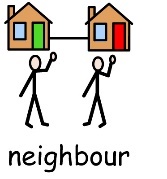 Are you Happy for us to take your details and hold these securely for the duration of your support with Volunteering? 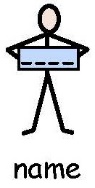 Yes         No  Name: 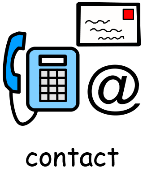 Email Address:Telephone number:Address: 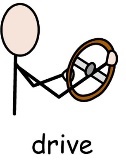 Do you drive? Yes, I have my own car Yes, I have a licence but no vehicle No, I do not drive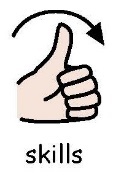 What skills / experience do you have? I am a carer for family member or friend I am a professional carer, employed by a care provider Housekeeping / Gardening Experience with dogs Patience Listening Compassionate OrganisedWhat tasks are you willing to support with?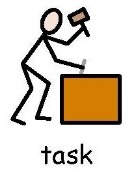  Welfare checks via phone  Collecting prescriptions and getting shopping Housekeeping or gardening duties Dog Walking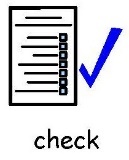 Do you hold a current DBS? Yes         No  If ‘Yes’ please provide Serial No. or Company name that this was done through…………….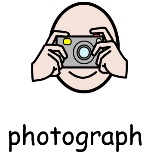 Would you be happy to provide a recent photo of yourself? Yes         No  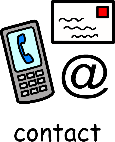 Are you happy for us to contact individuals in your area?Yes         No  Name:……………………………..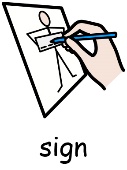 Signed:…………………………….          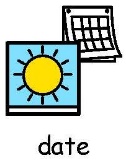 Date:……………………………………Once complete return to  goodneighbour@thera.co.uk 